ANGLICKÝ JAZYKVážení rodiče a milí žáci, 	opět děkuji za Vaši spolupráci a všechny domácí úkoly, které jste mi zaslali. Tento týden nás čeká hlavně opakování a procvičování.Prosím, namalujte mi ke každému cvičení jednoduchého smajlíka, abych věděla, jak vám to šlo. Děkuji!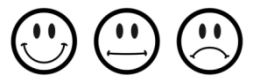 !!! Online hodina AJ bude v úterý 19. 5. 2020 od 8.00 hod.!!!Pozvánku (odkaz) budete mít ve Vašem emailu co nejdříve. Doufám, že se vše podaří a že se na online hodinách budeme setkávat pravidelně. Moc se na vás všechny těším .Prosím všechny, kteří mi posílají úkoly jinak než emailem (messenger,…), aby mi svůj email poslali co nejdříve, abych jim pozvánku mohla také zaslat. Děkuji!Povinný úkol k odevzdání:termín zadání:  pondělí 18. 5. 2020termín odevzdání: pátek 22. 5. 2020** Ráda bych, aby si žáci nechávali víkendy na relaxaci a odpočinek. Pokud se Vám však z jakéhokoliv důvodu nepodaří termín odevzdání splnit, není problém zaslat úkol později. Vypracované úkoly zašlete prosím na email: zuzana.kasova@zsuj.cz nebo přes messenger (facebook – Zuzana Kašová). Můžete psát přímo do wordu nebo vypracovaný úkol vyfotit tak, jak jste zvyklí.Děkuji Zuzana KašováÚkol č. 1: Odpověz na otázku:What´s the day today? Jaký je dnes den?Today is _________________________________________________.Pomůcka: Sunday, Monday, Tuesday, Wednesday, Thursday, Friday, SaturdayT: I like… /I don´t like… – Mám rád… /Nemám rád…Toto jsme si říkali již minule, tak nyní jen pro připomenutí:Pokud se ti něco líbí nebo máš něco rád, řekneš: I like…Např.: I like pizza. Mám rád pizzu., I like football. Mám rád fotbal., I like Monday. Mám rád pondělí.,…Pokud se ti něco nelíbí nebo nemáš něco rád, řekneš: I  don´t like…Např.: I don´t like pizza. Nemám rád pizzu., I don´t like football. Nemám rád fotbal., I don´t like Monday.,…Úkol č. 2: Napiš, co máš rád/a (I like…) a nemáš rád/a (I don´t like…). Nemusíš překládat.Days – DnyPomůcka: Sunday, Monday, Tuesday, Wednesday, Thursday, Friday, SaturdaySports and games - Sporty a hryPomůcka: football, ice hockey, basketball, tennis, catch, chess, cards, computer games, ...Food – Jídlo Pomůcka: pizza, hot dog, sandwich, ice cream, cookies, bread, rolls, cheese, eggs, butter, ham, yoghurt, ...Drinks – NápojePomůcka: water, milk, coke, juice, tea, milk shake,… T: Let´s go shopping – Pojďme nakupovatVocabulary (slovíčka):shop = obchodshopping = nakupovánígo shopping = jít nakupovatshopping list = nákupní seznamshopping bag = nákupní taškaV angličtině se některé jídlo a nápoje považují za tzv. nepočitatelné, proto se jejich množství neuvádí číslovkou ale pomocí slovíčka „some“, které lze přeložit jako „nějaký“ nebo „trochu“. Např.: some bread, some cheese, some butter, some ham, some milk, some water, ...Úkol č. 3: Učebnice str. 44/4 a 45/7Poslechněte si nahrávky (66 a 69), všimněte si, kde je číslovka a kde je „some“, zkuste opakovat a přeložit.Úkol č. 4: Učebnice str. 44/2 a 45/6cv. 2: Popište obrázky a vybarvěte je.cv. 6: Na obrázku jsou dvě děti – dívka (a girl) a chlapec (a boy). Každý z nich něco potřebuje (need = potřebovat). Zkus podle bublinek doplnit, co který z nich potřebuje.Zde je řešení (pokud by bylo třeba): I need five rolls, some butter, some milk.I need some bread, six eggs, some cheese, two cokes.Úkol č. 5: Nakresli na tuto stránku velkou nákupní tašku a do ní vše, co je na nákupním seznamu. Za to, že jsi došel/došla nakoupit, si kup (namaluj) něco pro sebe shopping list = nákupní seznam, shopping bag = nákupní taška, a big shopping bag = velká nákupní taškaÚkol č. 6: Food & drinks – Jídlo a pití 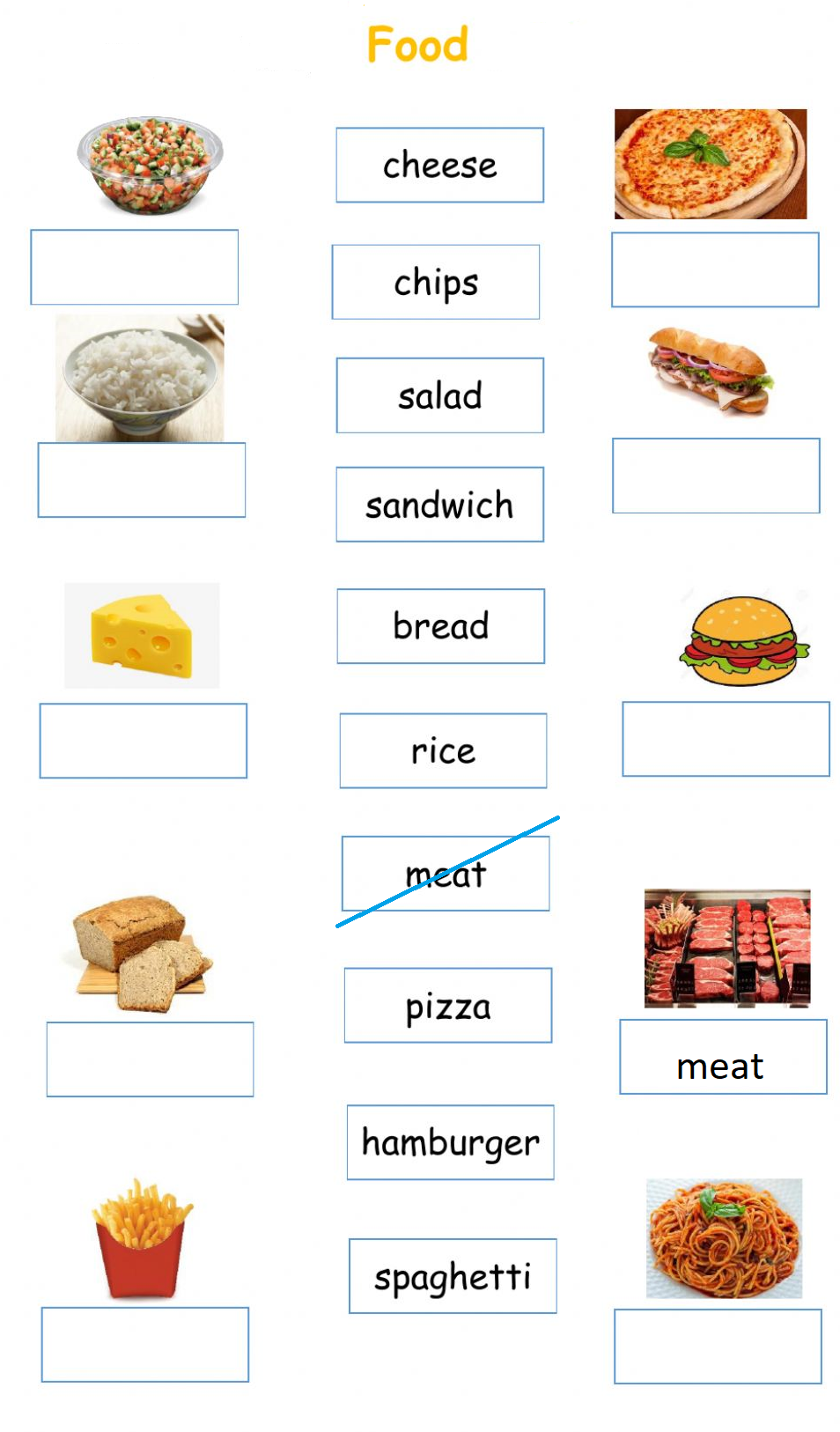 Pomůcka: meat = maso, rice = rýže, chips = hranolky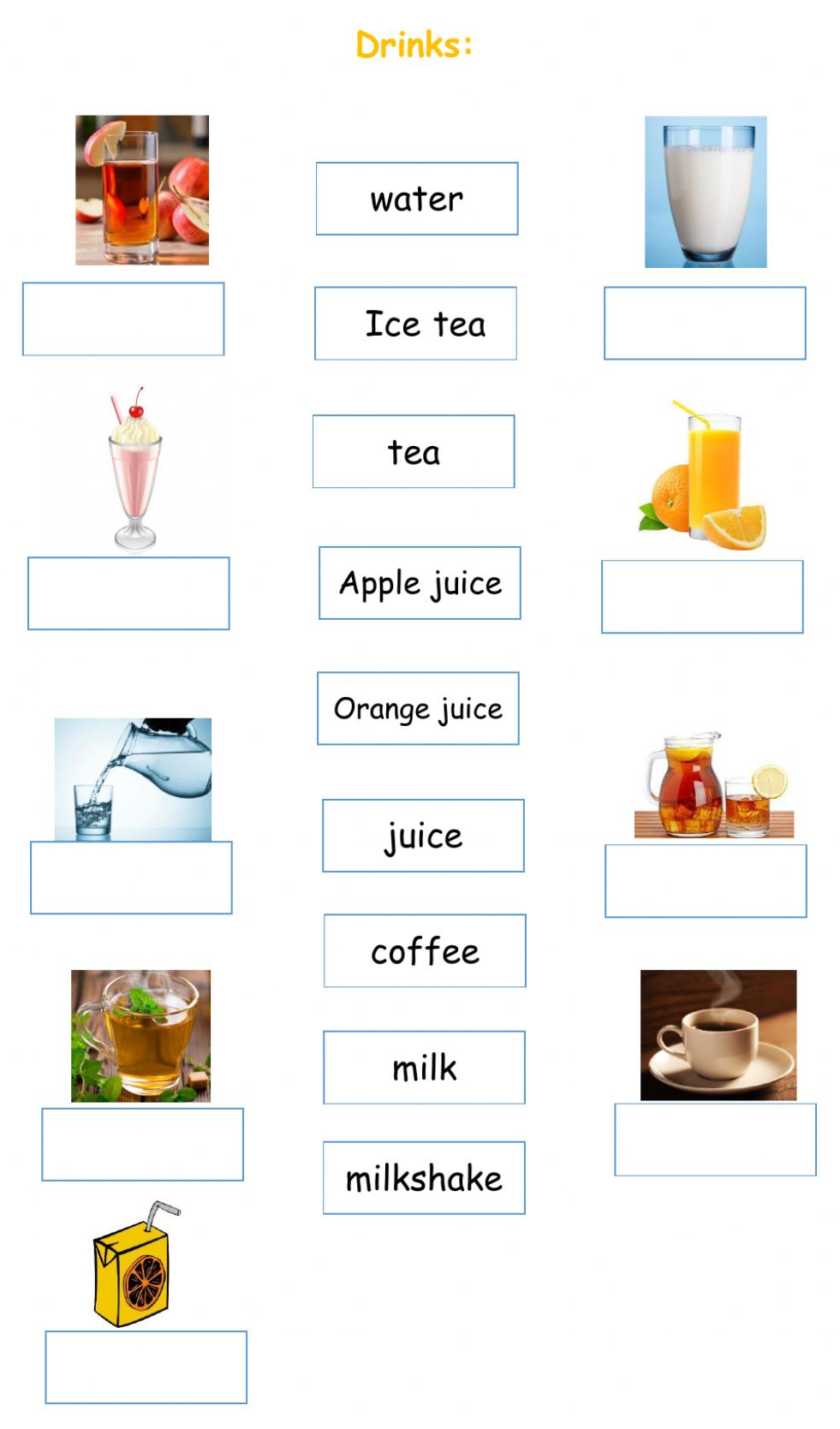 Vzor: I like Friday. Mám rád/a pátek.Vzor: I don´t like Monday. Nemám rád/a pátek.Vzor: I like football. Mám rád/a fotbal.Vzor: I don´t like tennis. Nemám rád/a tenis.Vzor: I like pizza. Mám rád/a pizzu.Vzor: I don´t like hot dog. Nemám rád/a hot dog.Vzor: I like water. Mám rád/a vodu.Vzor: I don´t like tea. Nemám rád/a hot čaj.